ÁLMAINK ÓRARENDJEA szakköri foglalkozáson a saját időbeosztásunkból és foglalkozásunkból kiindulva elkészítettük „Álmaink Órarendjét”. 
Sokféle órarend létezik, de olyan egyedi és praktikus órarend egyetlen boltban sem kapható, mint amit mi készítünk magunknak! Ráadásul ez belesimul a tenyerünkbe vagy a farmernadrágunk hátsó zsebébe is, tehát mindig kéznél van!Álmaink órarendjeEszköz- és anyagszükséglet (szükség szerinti darabszámmal) :fehér v. világos színű dekorációs karton (11 cm x 28 cm)díszítéshez színezhető rajzok (pl. kreatív színezők fénymásolatai) legalább 11 cm x 14 cmfilctollak (tűfilcek)vonalzógrafitceruzaragasztó stiftollócsengetési rend (kisebb, mint 11 cm x 7 cm méretben, kinyomtatott táblázatban)A munka menete:A kartoncsíkot pontos illesztés után először hajtsuk félbe, majd az így kapott felezőhajtáshoz hajtsuk be a papír mindkét végét is. Ekkor három hajtásvonal áll rendelkezésünkre, amelyek mentén kis könyv formátumba tudjuk hajtogatni a papírt. Ha kinyitjuk a könyvecskét, a bal oldali belső oldalra kerüljön a praktikusan előre kinyomtatott csengetési rend.
A mellette található további három oldalra kerülhet HÉTFŐ – KEDD – SZERDA, majd tovább lapozva (szerda hátoldalára) CSÜTÖRTÖK, mellé PÉNTEK. Ezeket a gyerekek akkor írhatják fel, ha vonalzó és grafit segítségével a hét napjainak elkészítik a táblázatot. Ehhez kis jelölő vonalat kell tenni 1 centiméterenként, majd ezeket (tűfilccel) táblázattá megvonalazni. 
11 sor áll rendelkezésre, ezért a délutáni órák és foglalkozások is bejelölhetők lesznek.  Az üresen maradt két oldal valójában a könyvecskénk két fedőlapja, amelyeket tetszőlegesen lehet díszíteni rajzokkal, vagy előre megtervezett (és kinyomtatott) kreatív színezők ráragasztásával. Mindenképpen egyedi és tetszetős lesz a végeredmény! Jó időtöltést! Egyes iskolákban A és B heti órarenddel szervezik a tanítást. Ebben az esetben a napokat hosszában meg lehet felezni és érdemes színezéssel jól láthatóan elkülöníteni a két hét órarendjét.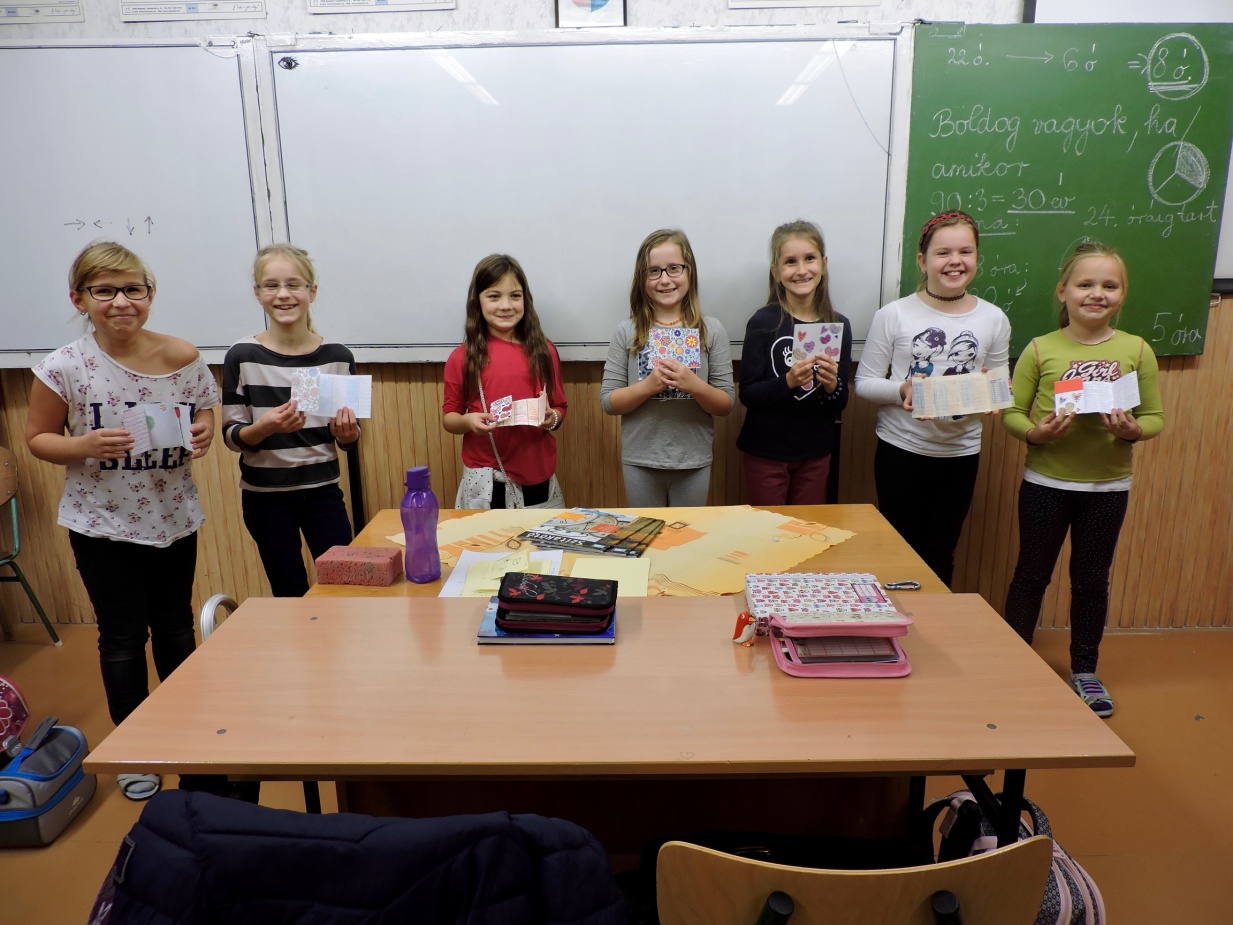 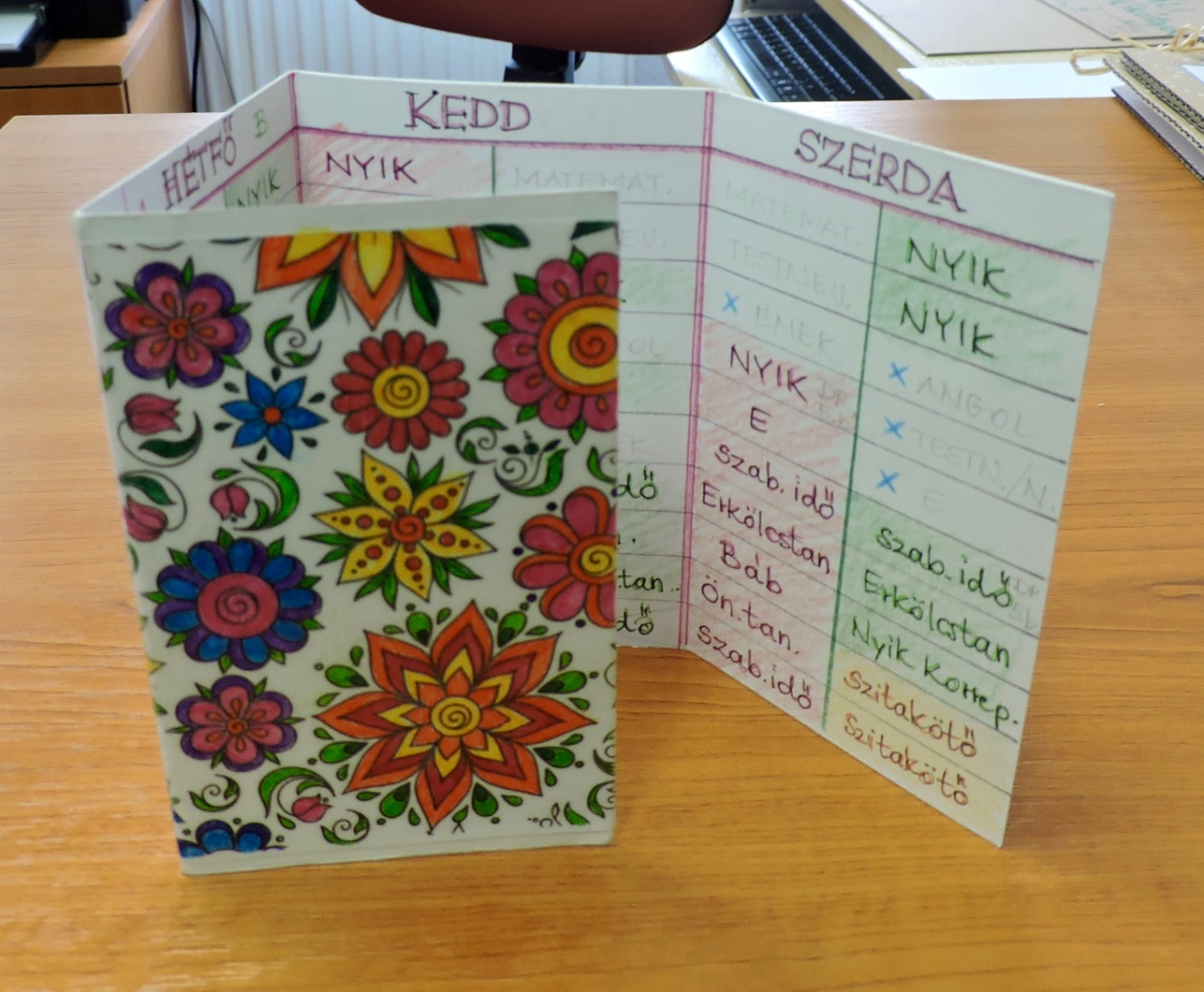 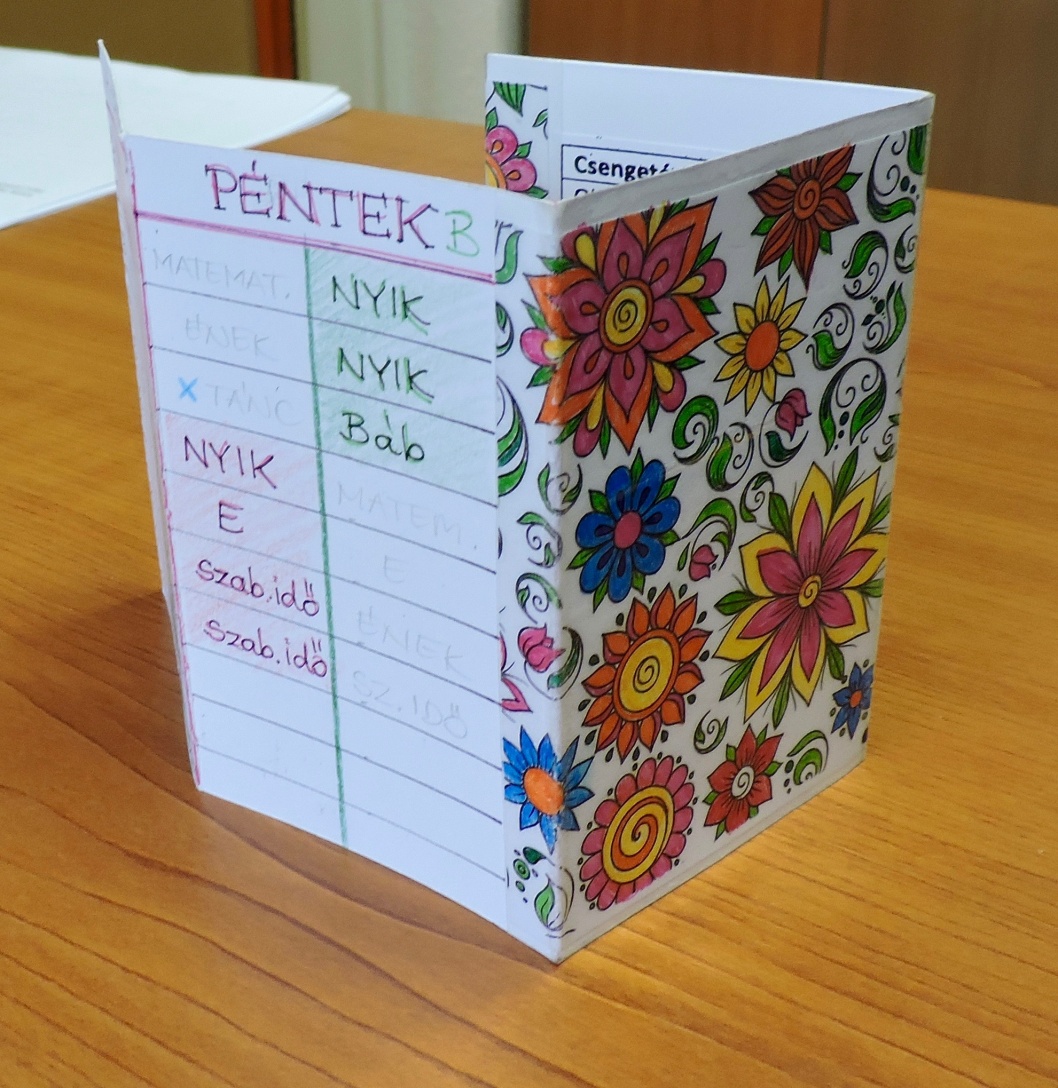 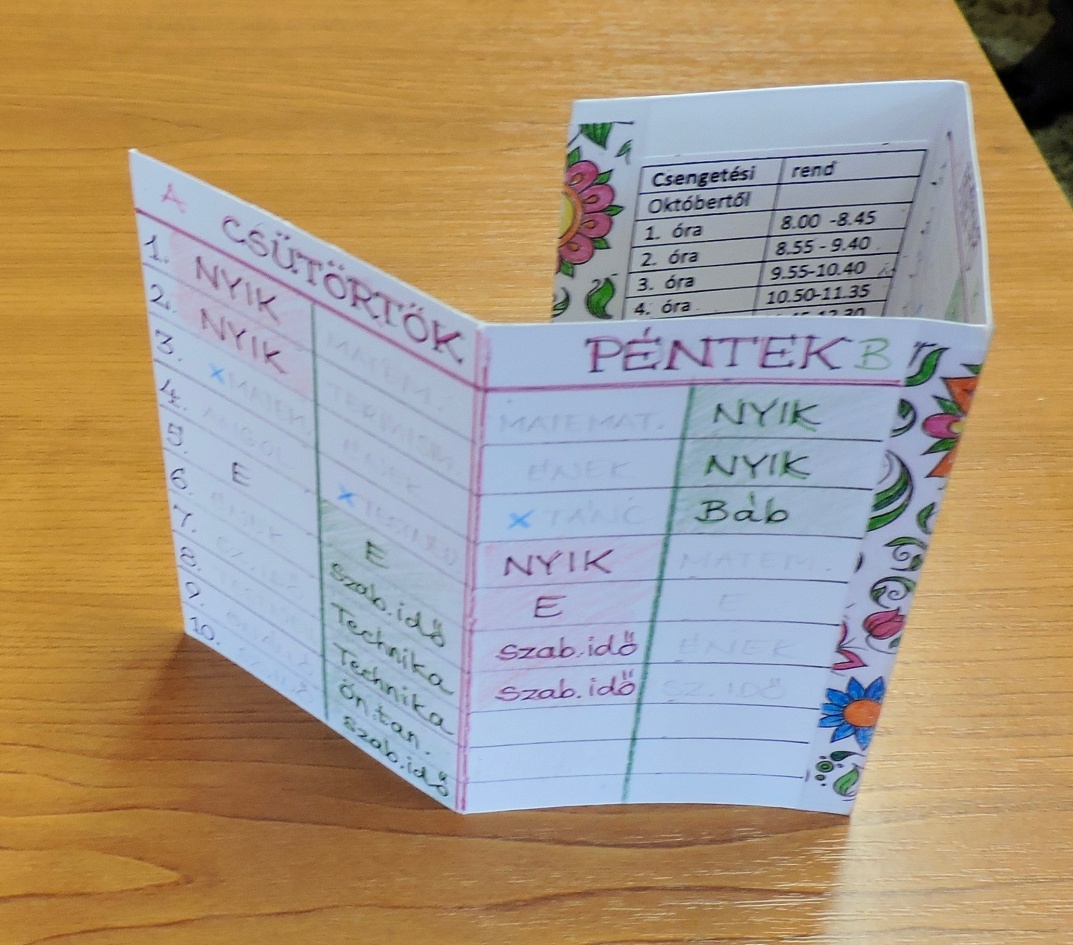 